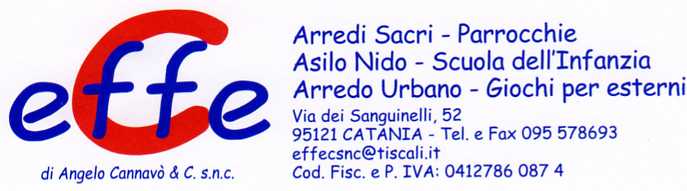 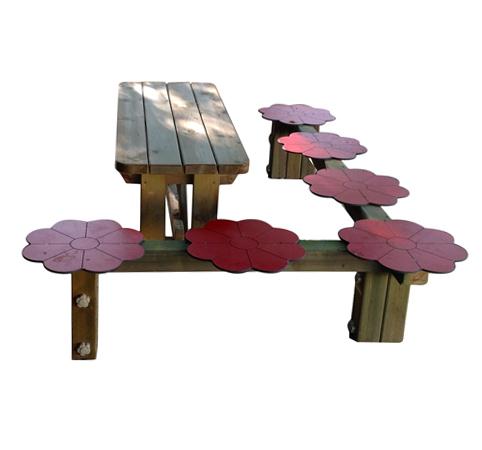 Descrizione:Set Panca e tavolo fiorellino, composto da una sedutarealizzata in pino nordico impregnato ecologicamentea pressione per mantenere una protezione ottimale eduratura del legno all'esterno, con margherite in varicolori in HPL fissate alla struttura tramite viti disicurezza. Disponibile in diverse altezze epersonalizzabile secondo le vostre esigenze. anche Iltavolo, realizzato con lo stesso legno, è disponibile indiverse altezze (Dimensione 150x100 cm).
Categoria: Pic - Nic Codice: EP0240X